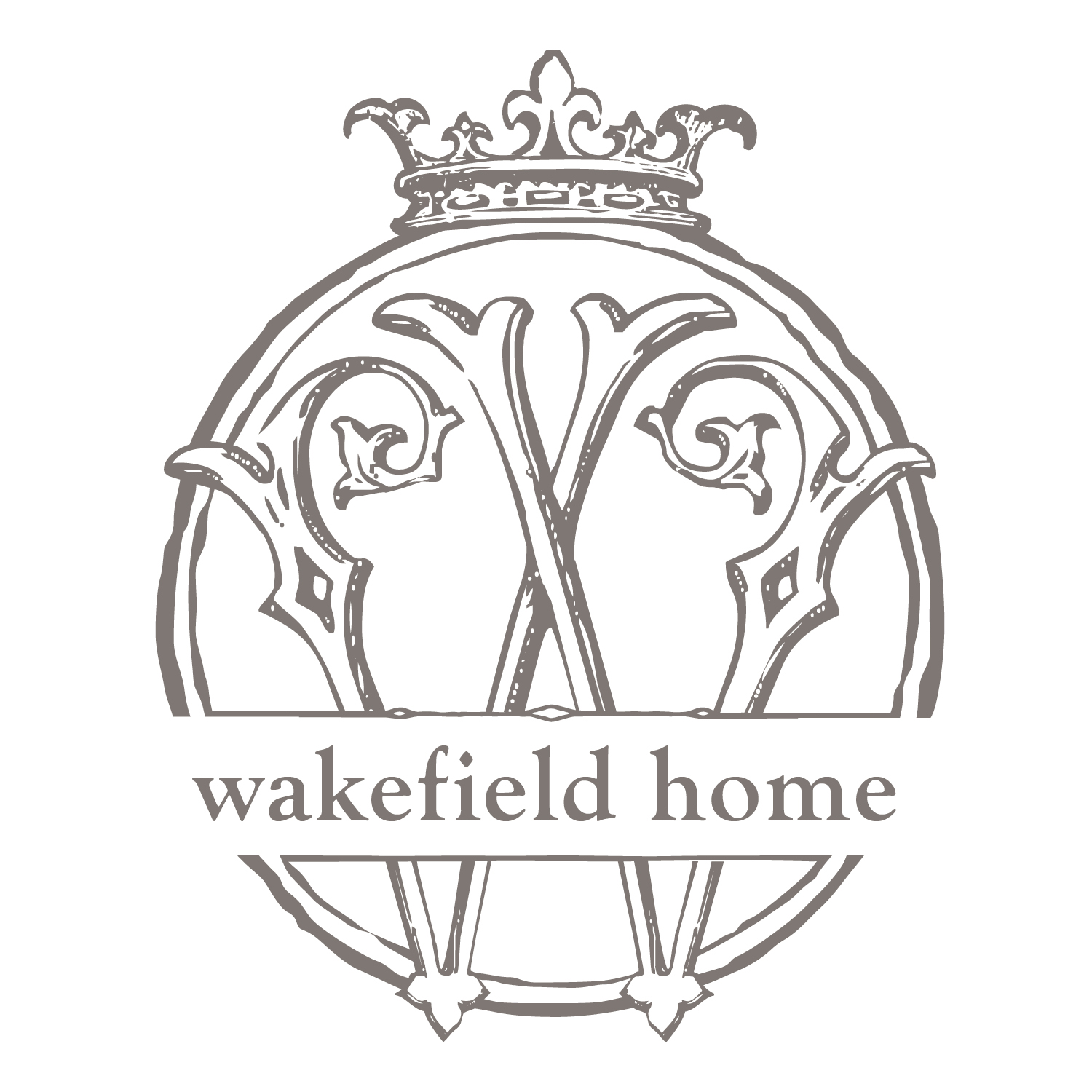 CONTACT_____________________________________________________________Name: 							Phone: Address:						Email: Project Address:	What is the best way for us to reach you? (email, call, text message)DESIGN GOALS_______________________________________________________What rooms would you like to focus on?What do these rooms need? (ex- furniture, upholstery, lighting, accessories, etc.)How are the rooms used? What is your budget?What is your time frame? DESIGN STYLE________________________________________________________How do you describe your style? Is it traditional, contemporary, transitional, modern, eclectic, or other? What color palettes do you like? You may attach inspiration images if that helps. 